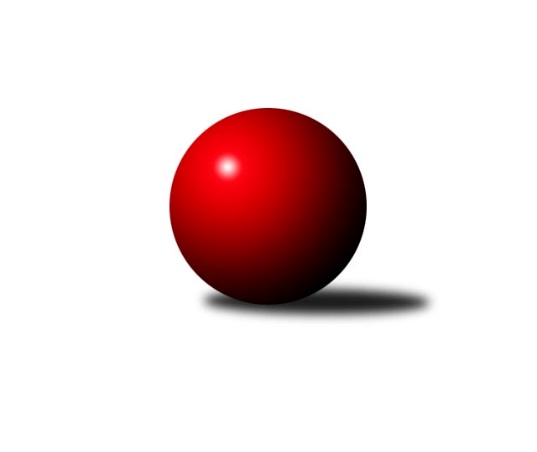 Č.11Ročník 2023/2024	3.6.2024 Okresní přebor OL PV 2023/2024Statistika 11. kolaTabulka družstev:		družstvo	záp	výh	rem	proh	skore	sety	průměr	body	plné	dorážka	chyby	1.	SK Sigma A	10	9	0	1	70 : 30 	(42.0 : 28.0)	1667	18	1165	502	30	2.	TJ Sokol Horka nad Moravou	10	7	0	3	58 : 42 	(37.0 : 31.0)	1598	14	1112	486	39.4	3.	Sokol Přemyslovice C	10	6	0	4	54 : 46 	(44.0 : 32.0)	1590	12	1137	453	42	4.	TJ Tatran Litovel B	10	6	0	4	54 : 46 	(43.0 : 31.0)	1559	12	1097	462	40.1	5.	TJ Prostějov C	10	5	0	5	60 : 40 	(34.0 : 30.0)	1610	10	1126	483	45.4	6.	HKK Olomouc E	10	5	0	5	46 : 54 	(27.0 : 41.0)	1560	10	1120	440	42.6	7.	KK Lipník B	10	5	0	5	44 : 56 	(37.0 : 31.0)	1507	10	1062	445	44.9	8.	KK Šternberk	10	5	0	5	38 : 62 	(28.0 : 48.0)	1453	10	1048	405	51.9	9.	TJ Prostějov D	10	4	0	6	46 : 54 	(35.0 : 35.0)	1602	8	1105	496	37.6	10.	KK Troubelice A	10	3	0	7	44 : 56 	(35.5 : 44.5)	1518	6	1073	445	41.2	11.	HKK Olomouc C	10	0	0	10	36 : 64 	(27.5 : 38.5)	1559	0	1105	454	43.9Tabulka doma:		družstvo	záp	výh	rem	proh	skore	sety	průměr	body	maximum	minimum	1.	SK Sigma A	6	5	0	1	42 : 18 	(22.0 : 16.0)	1577	10	1689	1175	2.	KK Lipník B	5	5	0	0	36 : 14 	(25.0 : 9.0)	1570	10	1611	1547	3.	TJ Prostějov D	6	4	0	2	36 : 24 	(24.5 : 17.5)	1659	8	1715	1632	4.	Sokol Přemyslovice C	6	4	0	2	36 : 24 	(27.5 : 16.5)	1619	8	1657	1553	5.	KK Šternberk	5	4	0	1	28 : 22 	(21.0 : 19.0)	1488	8	1558	1340	6.	TJ Prostějov C	5	3	0	2	34 : 16 	(17.0 : 13.0)	1595	6	1658	1488	7.	TJ Tatran Litovel B	4	3	0	1	26 : 14 	(22.0 : 10.0)	1625	6	1659	1603	8.	TJ Sokol Horka nad Moravou	4	3	0	1	24 : 16 	(14.0 : 12.0)	1621	6	1750	1449	9.	HKK Olomouc E	5	3	0	2	24 : 26 	(13.5 : 22.5)	1584	6	1664	1491	10.	KK Troubelice A	4	2	0	2	20 : 20 	(19.0 : 13.0)	1585	4	1606	1567	11.	HKK Olomouc C	5	0	0	5	16 : 34 	(15.0 : 21.0)	1552	0	1586	1498Tabulka venku:		družstvo	záp	výh	rem	proh	skore	sety	průměr	body	maximum	minimum	1.	SK Sigma A	4	4	0	0	28 : 12 	(20.0 : 12.0)	1667	8	1750	1579	2.	TJ Sokol Horka nad Moravou	6	4	0	2	34 : 26 	(23.0 : 19.0)	1594	8	1691	1484	3.	TJ Tatran Litovel B	6	3	0	3	28 : 32 	(21.0 : 21.0)	1548	6	1637	1433	4.	TJ Prostějov C	5	2	0	3	26 : 24 	(17.0 : 17.0)	1614	4	1750	1484	5.	Sokol Přemyslovice C	4	2	0	2	18 : 22 	(16.5 : 15.5)	1583	4	1623	1498	6.	HKK Olomouc E	5	2	0	3	22 : 28 	(13.5 : 18.5)	1555	4	1616	1465	7.	KK Troubelice A	6	1	0	5	24 : 36 	(16.5 : 31.5)	1507	2	1615	1359	8.	KK Šternberk	5	1	0	4	10 : 40 	(7.0 : 29.0)	1444	2	1548	1403	9.	HKK Olomouc C	5	0	0	5	20 : 30 	(12.5 : 17.5)	1561	0	1662	1447	10.	TJ Prostějov D	4	0	0	4	10 : 30 	(10.5 : 17.5)	1577	0	1616	1555	11.	KK Lipník B	5	0	0	5	8 : 42 	(12.0 : 22.0)	1494	0	1614	1426Tabulka podzimní části:		družstvo	záp	výh	rem	proh	skore	sety	průměr	body	doma	venku	1.	SK Sigma A	10	9	0	1	70 : 30 	(42.0 : 28.0)	1667	18 	5 	0 	1 	4 	0 	0	2.	TJ Sokol Horka nad Moravou	10	7	0	3	58 : 42 	(37.0 : 31.0)	1598	14 	3 	0 	1 	4 	0 	2	3.	Sokol Přemyslovice C	10	6	0	4	54 : 46 	(44.0 : 32.0)	1590	12 	4 	0 	2 	2 	0 	2	4.	TJ Tatran Litovel B	10	6	0	4	54 : 46 	(43.0 : 31.0)	1559	12 	3 	0 	1 	3 	0 	3	5.	TJ Prostějov C	10	5	0	5	60 : 40 	(34.0 : 30.0)	1610	10 	3 	0 	2 	2 	0 	3	6.	HKK Olomouc E	10	5	0	5	46 : 54 	(27.0 : 41.0)	1560	10 	3 	0 	2 	2 	0 	3	7.	KK Lipník B	10	5	0	5	44 : 56 	(37.0 : 31.0)	1507	10 	5 	0 	0 	0 	0 	5	8.	KK Šternberk	10	5	0	5	38 : 62 	(28.0 : 48.0)	1453	10 	4 	0 	1 	1 	0 	4	9.	TJ Prostějov D	10	4	0	6	46 : 54 	(35.0 : 35.0)	1602	8 	4 	0 	2 	0 	0 	4	10.	KK Troubelice A	10	3	0	7	44 : 56 	(35.5 : 44.5)	1518	6 	2 	0 	2 	1 	0 	5	11.	HKK Olomouc C	10	0	0	10	36 : 64 	(27.5 : 38.5)	1559	0 	0 	0 	5 	0 	0 	5Tabulka jarní části:		družstvo	záp	výh	rem	proh	skore	sety	průměr	body	doma	venku	1.	KK Šternberk	0	0	0	0	0 : 0 	(0.0 : 0.0)	0	0 	0 	0 	0 	0 	0 	0 	2.	TJ Sokol Horka nad Moravou	0	0	0	0	0 : 0 	(0.0 : 0.0)	0	0 	0 	0 	0 	0 	0 	0 	3.	HKK Olomouc C	0	0	0	0	0 : 0 	(0.0 : 0.0)	0	0 	0 	0 	0 	0 	0 	0 	4.	TJ Tatran Litovel B	0	0	0	0	0 : 0 	(0.0 : 0.0)	0	0 	0 	0 	0 	0 	0 	0 	5.	Sokol Přemyslovice C	0	0	0	0	0 : 0 	(0.0 : 0.0)	0	0 	0 	0 	0 	0 	0 	0 	6.	KK Lipník B	0	0	0	0	0 : 0 	(0.0 : 0.0)	0	0 	0 	0 	0 	0 	0 	0 	7.	KK Troubelice A	0	0	0	0	0 : 0 	(0.0 : 0.0)	0	0 	0 	0 	0 	0 	0 	0 	8.	SK Sigma A	0	0	0	0	0 : 0 	(0.0 : 0.0)	0	0 	0 	0 	0 	0 	0 	0 	9.	TJ Prostějov C	0	0	0	0	0 : 0 	(0.0 : 0.0)	0	0 	0 	0 	0 	0 	0 	0 	10.	TJ Prostějov D	0	0	0	0	0 : 0 	(0.0 : 0.0)	0	0 	0 	0 	0 	0 	0 	0 	11.	HKK Olomouc E	0	0	0	0	0 : 0 	(0.0 : 0.0)	0	0 	0 	0 	0 	0 	0 	0 Zisk bodů pro družstvo:		jméno hráče	družstvo	body	zápasy	v %	dílčí body	sety	v %	1.	Jiří Vodák 	TJ Sokol Horka nad Moravou 	20	/	11	(91%)		/		(%)	2.	Petr Vašíček 	HKK Olomouc C 	20	/	11	(91%)		/		(%)	3.	Jiří Fiala 	TJ Tatran Litovel B 	18	/	11	(82%)		/		(%)	4.	Jan Smékal 	KK Troubelice A 	18	/	11	(82%)		/		(%)	5.	Jiří Malíšek 	HKK Olomouc C 	18	/	11	(82%)		/		(%)	6.	Petr Hájek 	SK Sigma A 	16	/	9	(89%)		/		(%)	7.	Pavel Močár ml.	Sokol Přemyslovice C 	16	/	9	(89%)		/		(%)	8.	Karel Zvěřina 	SK Sigma A 	16	/	10	(80%)		/		(%)	9.	Jiří Maitner 	KK Troubelice A 	16	/	10	(80%)		/		(%)	10.	František Zatloukal 	TJ Sokol Horka nad Moravou 	16	/	11	(73%)		/		(%)	11.	Josef Šilbert 	-- volný los -- 	16	/	11	(73%)		/		(%)	12.	Petr Vavřík 	TJ Prostějov C 	14	/	8	(88%)		/		(%)	13.	Jaroslav Koppa 	KK Lipník B 	14	/	9	(78%)		/		(%)	14.	Alena Machalíčková 	HKK Olomouc E 	14	/	10	(70%)		/		(%)	15.	Josef Čapka 	TJ Prostějov C 	14	/	11	(64%)		/		(%)	16.	Jan Černohous 	TJ Prostějov C 	13	/	11	(59%)		/		(%)	17.	Marek Beňo 	TJ Prostějov D 	12	/	9	(67%)		/		(%)	18.	Pavel Toman 	Sokol Přemyslovice C 	12	/	10	(60%)		/		(%)	19.	Josef Klaban 	KK Šternberk  	12	/	10	(60%)		/		(%)	20.	Aleš Zaoral 	TJ Sokol Horka nad Moravou 	12	/	11	(55%)		/		(%)	21.	Jiří Zapletal 	Sokol Přemyslovice C 	10	/	6	(83%)		/		(%)	22.	Dušan Žouželka 	TJ Tatran Litovel B 	10	/	6	(83%)		/		(%)	23.	Miroslav Hyc 	SK Sigma A 	10	/	7	(71%)		/		(%)	24.	Miroslav Machalíček 	HKK Olomouc E 	10	/	9	(56%)		/		(%)	25.	Martin Spisar 	TJ Prostějov D 	10	/	10	(50%)		/		(%)	26.	Dušan Říha 	HKK Olomouc E 	10	/	10	(50%)		/		(%)	27.	Michal Sosík 	TJ Prostějov C 	8	/	4	(100%)		/		(%)	28.	Jiří Miller 	KK Šternberk  	8	/	5	(80%)		/		(%)	29.	Magda Leitgebová 	TJ Prostějov D 	8	/	6	(67%)		/		(%)	30.	František Baslar 	SK Sigma A 	8	/	8	(50%)		/		(%)	31.	Michal Dolejš 	KK Lipník B 	8	/	8	(50%)		/		(%)	32.	Jaroslav Peřina 	SK Sigma A 	8	/	8	(50%)		/		(%)	33.	Renata Kolečkářová 	TJ Prostějov D 	8	/	9	(44%)		/		(%)	34.	Jiří Ocetek 	-- volný los -- 	7	/	9	(39%)		/		(%)	35.	Kamil Vinklárek 	KK Šternberk  	6	/	5	(60%)		/		(%)	36.	Alena Kopecká 	HKK Olomouc E 	6	/	6	(50%)		/		(%)	37.	Pavel Hampl 	TJ Tatran Litovel B 	6	/	7	(43%)		/		(%)	38.	Vít Zapletal 	Sokol Přemyslovice C 	6	/	7	(43%)		/		(%)	39.	Marek Čépe 	TJ Prostějov C 	6	/	7	(43%)		/		(%)	40.	Jiří Vrobel 	TJ Tatran Litovel B 	6	/	8	(38%)		/		(%)	41.	Vojtěch Onderka 	KK Lipník B 	6	/	8	(38%)		/		(%)	42.	Kateřina Hájková 	KK Lipník B 	4	/	5	(40%)		/		(%)	43.	Pavel Řezníček 	KK Troubelice A 	4	/	6	(33%)		/		(%)	44.	Jiří Kolář 	KK Lipník B 	4	/	9	(22%)		/		(%)	45.	Marie Říhová 	HKK Olomouc E 	4	/	9	(22%)		/		(%)	46.	Miroslav Kotráš 	KK Troubelice A 	4	/	10	(20%)		/		(%)	47.	Aneta Krzystková 	HKK Olomouc C 	4	/	10	(20%)		/		(%)	48.	Denisa Nováková 	TJ Prostějov D 	2	/	1	(100%)		/		(%)	49.	Milan Dvorský 	Sokol Přemyslovice C 	2	/	2	(50%)		/		(%)	50.	Jaromír Janošec 	TJ Tatran Litovel B 	2	/	2	(50%)		/		(%)	51.	Marie Kotrášová 	KK Troubelice A 	2	/	2	(50%)		/		(%)	52.	Bohuslav Kocurek 	KK Šternberk  	2	/	4	(25%)		/		(%)	53.	Jaromír Vémola 	KK Šternberk  	2	/	5	(20%)		/		(%)	54.	Vlastimil Kozák 	TJ Tatran Litovel B 	2	/	5	(20%)		/		(%)	55.	Zdeněk Khol 	KK Lipník B 	2	/	5	(20%)		/		(%)	56.	Pavel Daňo 	TJ Sokol Horka nad Moravou 	2	/	6	(17%)		/		(%)	57.	Libuše Ďurišová 	KK Šternberk  	2	/	6	(17%)		/		(%)	58.	Bohuslav Toman 	Sokol Přemyslovice C 	2	/	7	(14%)		/		(%)	59.	Petr Paták 	KK Šternberk  	2	/	7	(14%)		/		(%)	60.	Jana Kührová 	TJ Prostějov D 	2	/	7	(14%)		/		(%)	61.	Oldřich Pajchl 	Sokol Přemyslovice C 	0	/	1	(0%)		/		(%)	62.	Jaroslav Melichar 	-- volný los -- 	0	/	1	(0%)		/		(%)	63.	Pavel Černohous 	TJ Prostějov C 	0	/	1	(0%)		/		(%)	64.	Jiří Kráčmar 	TJ Tatran Litovel B 	0	/	1	(0%)		/		(%)	65.	Lubomír Blinka 	TJ Tatran Litovel B 	0	/	1	(0%)		/		(%)	66.	Andria Carič 	-- volný los -- 	0	/	1	(0%)		/		(%)	67.	Zdeněk Zapletal 	TJ Prostějov D 	0	/	1	(0%)		/		(%)	68.	Zdeněk Chudožilov 	TJ Prostějov C 	0	/	2	(0%)		/		(%)	69.	Pavel Ďuriš 	KK Šternberk  	0	/	2	(0%)		/		(%)	70.	Miroslav Rédl 	TJ Sokol Horka nad Moravou 	0	/	4	(0%)		/		(%)	71.	Jan Oprštěný 	-- volný los -- 	0	/	4	(0%)		/		(%)	72.	Drahoslav Smékal 	KK Troubelice A 	0	/	4	(0%)		/		(%)	73.	Petr Jurka 	HKK Olomouc C 	0	/	6	(0%)		/		(%)	74.	Michal Lysý 	HKK Olomouc C 	0	/	6	(0%)		/		(%)	75.	Jaroslav Pospíšil 	-- volný los -- 	0	/	8	(0%)		/		(%)	76.	Václav Suchý 	-- volný los -- 	0	/	8	(0%)		/		(%)Průměry na kuželnách:		kuželna	průměr	plné	dorážka	chyby	výkon na hráče	1.	TJ  Prostějov, 1-2	1623	1125	497	40.1	(405.9)	2.	HKK Olomouc, 1-2	1603	1121	482	40.3	(400.8)	3.	Sokol Přemyslovice, 1-2	1581	1113	467	38.8	(395.4)	4.	TJ  Prostějov, 3-4	1572	1113	459	43.5	(393.2)	5.	HKK Olomouc, 3-4	1571	1105	466	40.5	(392.9)	6.	SK Sigma MŽ Olomouc, 1-2	1568	1103	464	39.5	(392.1)	7.	KK Lipník nad Bečvou, 1-2	1525	1087	438	43.9	(381.3)	8.	KKŽ Šternberk, 1-2	1470	1055	414	48.9	(367.6)	9.	HKK Olomouc, 5-6	1467	1035	431	49.5	(366.8)Nejlepší výkony na kuželnách:TJ  Prostějov, 1-2TJ Prostějov C	1750	1. kolo	František Zatloukal 	TJ Sokol Horka nad Moravou	478	7. koloTJ Prostějov D	1715	4. kolo	Jiří Fiala 	TJ Tatran Litovel B	473	2. koloTJ Sokol Horka nad Moravou	1691	7. kolo	Jiří Malíšek 	HKK Olomouc C	467	4. koloSK Sigma A	1683	10. kolo	Marek Beňo 	TJ Prostějov D	464	8. koloTJ Prostějov D	1672	8. kolo	Martin Spisar 	TJ Prostějov D	461	4. koloHKK Olomouc C	1662	4. kolo	Jiří Vodák 	TJ Sokol Horka nad Moravou	455	7. koloTJ Tatran Litovel B	1659	5. kolo	Petr Vašíček 	HKK Olomouc C	454	4. koloTJ Prostějov D	1654	11. kolo	Jan Černohous 	TJ Prostějov C	453	1. koloTJ Prostějov D	1646	3. kolo	Jiří Ocetek 	-- volný los --	451	2. koloTJ Prostějov D	1635	1. kolo	Josef Čapka 	TJ Prostějov C	451	1. koloHKK Olomouc, 1-2TJ Sokol Horka nad Moravou	1750	5. kolo	František Zatloukal 	TJ Sokol Horka nad Moravou	475	5. koloTJ Sokol Horka nad Moravou	1674	6. kolo	Petr Vašíček 	HKK Olomouc C	462	6. koloTJ Sokol Horka nad Moravou	1669	11. kolo	Aleš Zaoral 	TJ Sokol Horka nad Moravou	453	5. koloHKK Olomouc C	1622	6. kolo	Jiří Vodák 	TJ Sokol Horka nad Moravou	451	11. koloHKK Olomouc E	1616	5. kolo	Miroslav Machalíček 	HKK Olomouc E	448	5. koloTJ Sokol Horka nad Moravou	1612	3. kolo	Jiří Malíšek 	HKK Olomouc C	447	6. koloTJ Tatran Litovel B	1536	1. kolo	František Zatloukal 	TJ Sokol Horka nad Moravou	444	11. koloKK Troubelice A	1504	3. kolo	František Zatloukal 	TJ Sokol Horka nad Moravou	443	1. koloTJ Sokol Horka nad Moravou	1449	1. kolo	Jiří Vodák 	TJ Sokol Horka nad Moravou	440	5. kolo-- volný los --	1389	11. kolo	Jiří Fiala 	TJ Tatran Litovel B	438	1. koloSokol Přemyslovice, 1-2TJ Prostějov C	1680	11. kolo	Jan Černohous 	TJ Prostějov C	439	11. koloSokol Přemyslovice C	1657	2. kolo	Pavel Močár ml.	Sokol Přemyslovice C	437	8. koloSokol Přemyslovice C	1654	4. kolo	Michal Sosík 	TJ Prostějov C	431	11. koloTJ Sokol Horka nad Moravou	1651	9. kolo	Jiří Vodák 	TJ Sokol Horka nad Moravou	426	9. koloSokol Přemyslovice C	1636	8. kolo	František Zatloukal 	TJ Sokol Horka nad Moravou	425	9. koloSokol Přemyslovice C	1626	7. kolo	Petr Vavřík 	TJ Prostějov C	424	11. koloKK Troubelice A	1593	8. kolo	Jaroslav Koppa 	KK Lipník B	423	2. koloSokol Přemyslovice C	1590	11. kolo	Jiří Zapletal 	Sokol Přemyslovice C	423	4. koloSokol Přemyslovice C	1553	9. kolo	Aleš Zaoral 	TJ Sokol Horka nad Moravou	422	9. koloKK Lipník B	1474	2. kolo	Pavel Toman 	Sokol Přemyslovice C	422	4. koloTJ  Prostějov, 3-4TJ Prostějov C	1658	2. kolo	Marek Čépe 	TJ Prostějov C	453	8. koloTJ Prostějov C	1634	8. kolo	Petr Vavřík 	TJ Prostějov C	442	2. koloTJ Sokol Horka nad Moravou	1599	4. kolo	Jan Černohous 	TJ Prostějov C	436	2. koloTJ Prostějov C	1598	7. kolo	Jiří Vodák 	TJ Sokol Horka nad Moravou	427	4. koloTJ Prostějov C	1598	4. kolo	Aleš Zaoral 	TJ Sokol Horka nad Moravou	422	4. koloHKK Olomouc C	1590	2. kolo	Jiří Malíšek 	HKK Olomouc C	421	2. koloHKK Olomouc E	1555	10. kolo	Petr Vašíček 	HKK Olomouc C	417	2. koloKK Lipník B	1498	7. kolo	Jan Černohous 	TJ Prostějov C	414	4. koloTJ Prostějov C	1488	10. kolo	Marek Čépe 	TJ Prostějov C	412	7. koloKK Šternberk 	1403	8. kolo	Jaroslav Koppa 	KK Lipník B	411	7. koloHKK Olomouc, 3-4SK Sigma A	1657	7. kolo	Pavel Močár ml.	Sokol Přemyslovice C	481	5. koloSokol Přemyslovice C	1623	5. kolo	Petr Vašíček 	HKK Olomouc C	474	8. koloTJ Tatran Litovel B	1621	11. kolo	Jan Smékal 	KK Troubelice A	452	1. koloHKK Olomouc C	1617	8. kolo	Petr Hájek 	SK Sigma A	449	7. koloHKK Olomouc E	1615	3. kolo	Alena Machalíčková 	HKK Olomouc E	447	3. koloKK Troubelice A	1615	1. kolo	Jiří Malíšek 	HKK Olomouc C	439	5. koloHKK Olomouc C	1586	3. kolo	Jiří Malíšek 	HKK Olomouc C	438	3. koloHKK Olomouc C	1580	7. kolo	Jiří Malíšek 	HKK Olomouc C	437	7. koloHKK Olomouc C	1575	5. kolo	Petr Vašíček 	HKK Olomouc C	431	3. koloHKK Olomouc C	1522	11. kolo	Pavel Toman 	Sokol Přemyslovice C	428	5. koloSK Sigma MŽ Olomouc, 1-2SK Sigma A	1689	6. kolo	Jiří Fiala 	TJ Tatran Litovel B	490	7. koloSK Sigma A	1671	3. kolo	Petr Hájek 	SK Sigma A	464	3. koloSK Sigma A	1650	5. kolo	Petr Hájek 	SK Sigma A	462	6. koloSK Sigma A	1648	8. kolo	Jiří Vodák 	TJ Sokol Horka nad Moravou	461	8. koloTJ Tatran Litovel B	1637	7. kolo	Michal Sosík 	TJ Prostějov C	447	3. koloSK Sigma A	1629	11. kolo	Miroslav Hyc 	SK Sigma A	443	8. koloTJ Prostějov D	1616	5. kolo	Magda Leitgebová 	TJ Prostějov D	440	5. koloKK Lipník B	1614	11. kolo	Jiří Maitner 	KK Troubelice A	440	9. koloTJ Sokol Horka nad Moravou	1613	8. kolo	Jiří Maitner 	KK Troubelice A	436	4. koloKK Troubelice A	1606	10. kolo	Jaroslav Koppa 	KK Lipník B	432	11. koloKK Lipník nad Bečvou, 1-2KK Lipník B	1611	10. kolo	Jaroslav Koppa 	KK Lipník B	438	10. koloKK Lipník B	1568	6. kolo	Jiří Fiala 	TJ Tatran Litovel B	430	3. koloKK Lipník B	1566	5. kolo	Michal Dolejš 	KK Lipník B	425	6. koloKK Lipník B	1556	9. kolo	Petr Vašíček 	HKK Olomouc C	425	9. koloKK Lipník B	1547	3. kolo	Jaroslav Koppa 	KK Lipník B	414	9. koloTJ Sokol Horka nad Moravou	1526	10. kolo	Jaroslav Koppa 	KK Lipník B	414	5. koloHKK Olomouc E	1525	6. kolo	Michal Dolejš 	KK Lipník B	413	9. koloTJ Tatran Litovel B	1512	3. kolo	Jiří Kolář 	KK Lipník B	408	3. koloHKK Olomouc C	1483	9. kolo	Miroslav Machalíček 	HKK Olomouc E	406	6. koloKK Troubelice A	1359	5. kolo	Vojtěch Onderka 	KK Lipník B	406	6. koloKKŽ Šternberk, 1-2KK Šternberk 	1558	10. kolo	Jiří Miller 	KK Šternberk 	437	10. koloKK Šternberk 	1546	6. kolo	Jiří Maitner 	KK Troubelice A	426	6. koloKK Šternberk 	1515	9. kolo	Jaroslav Koppa 	KK Lipník B	416	4. koloTJ Sokol Horka nad Moravou	1484	2. kolo	František Zatloukal 	TJ Sokol Horka nad Moravou	411	2. koloKK Šternberk 	1483	4. kolo	Alena Kopecká 	HKK Olomouc E	399	9. koloHKK Olomouc E	1465	9. kolo	Kamil Vinklárek 	KK Šternberk 	399	6. koloKK Lipník B	1459	4. kolo	Jiří Miller 	KK Šternberk 	393	6. koloHKK Olomouc C	1447	10. kolo	Pavel Daňo 	TJ Sokol Horka nad Moravou	388	2. koloKK Troubelice A	1407	6. kolo	Petr Paták 	KK Šternberk 	387	9. koloKK Šternberk 	1340	2. kolo	Jiří Miller 	KK Šternberk 	387	9. koloHKK Olomouc, 5-6SK Sigma A	1750	4. kolo	Petr Hájek 	SK Sigma A	491	4. koloHKK Olomouc E	1664	2. kolo	František Baslar 	SK Sigma A	481	4. koloHKK Olomouc E	1624	7. kolo	Marek Beňo 	TJ Prostějov D	475	2. koloHKK Olomouc E	1619	11. kolo	Dušan Říha 	HKK Olomouc E	464	7. koloSokol Přemyslovice C	1619	1. kolo	Alena Machalíčková 	HKK Olomouc E	439	2. koloHKK Olomouc E	1573	8. kolo	Pavel Toman 	Sokol Přemyslovice C	438	1. koloTJ Prostějov D	1573	2. kolo	Jiří Zapletal 	Sokol Přemyslovice C	438	1. koloHKK Olomouc E	1572	4. kolo	Jiří Fiala 	TJ Tatran Litovel B	424	8. koloKK Troubelice A	1564	11. kolo	Dušan Říha 	HKK Olomouc E	423	8. koloTJ Tatran Litovel B	1550	8. kolo	Jan Smékal 	KK Troubelice A	421	11. koloČetnost výsledků:	8.0 : 2.0	14x	6.0 : 4.0	19x	4.0 : 6.0	10x	2.0 : 8.0	8x	10.0 : 0.0	8x	0.0 : 10.0	1x